ТЕХНИЧЕСКИЕ ДАННЫЕИ РАЗМЕРЫ ВНУТРИВАЛЬНЫХ ПРИВОДОВ (13-230)NM«СТ-СТРОЙ»Москва, ул. Татьяны Макаровой д.3тел. (495) 722 47 45, (499) 408 60 74www.etalonmsk.ru; e-mail: info@etalonmsk.ru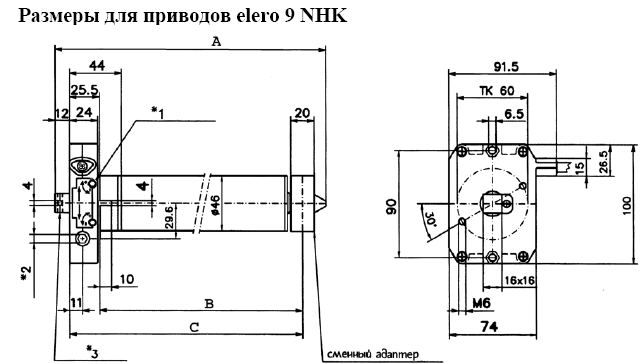 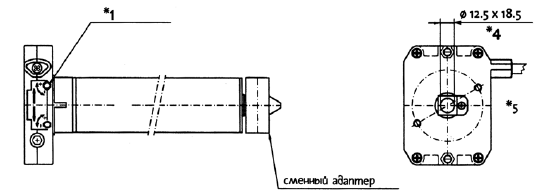 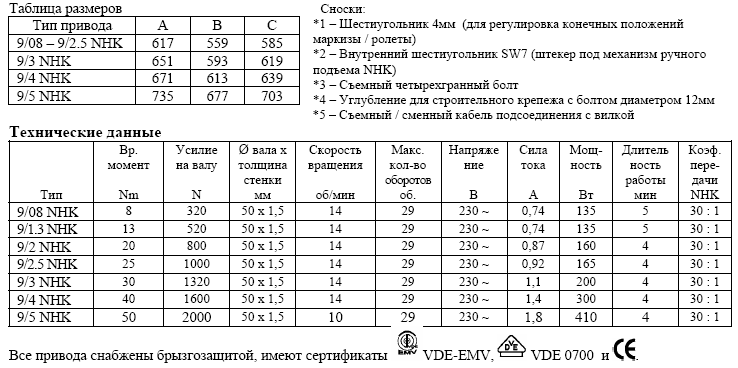 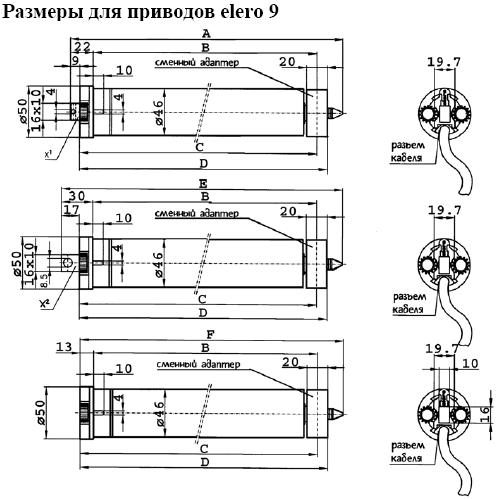 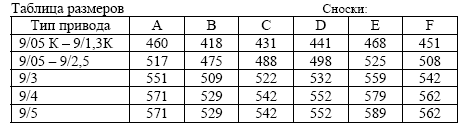 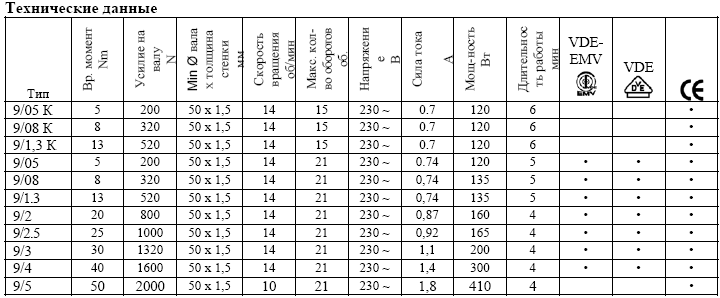 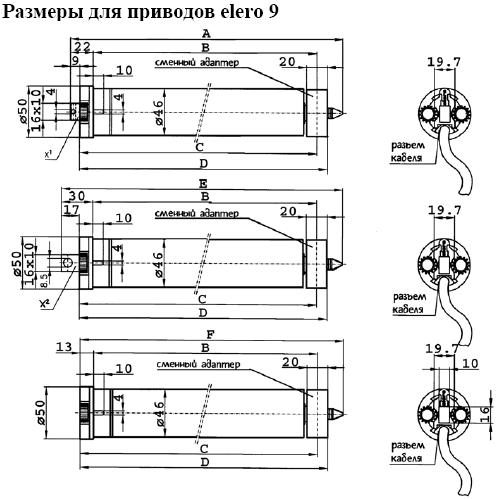 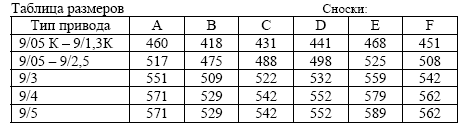 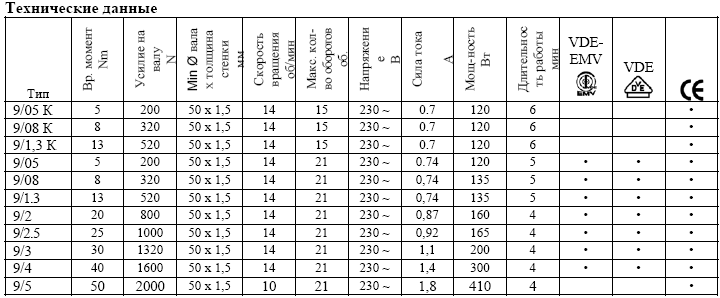 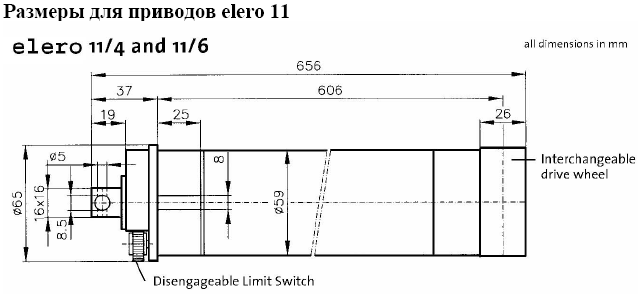 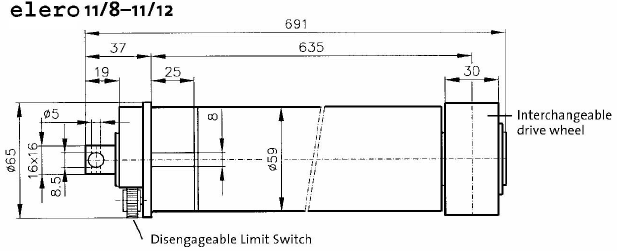 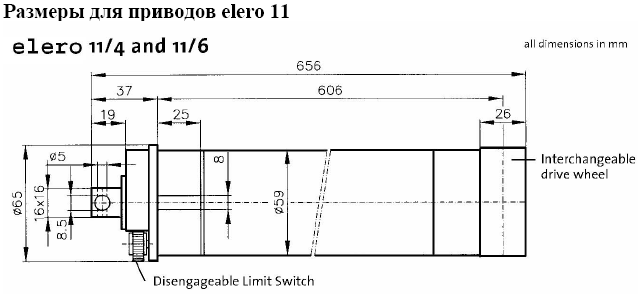 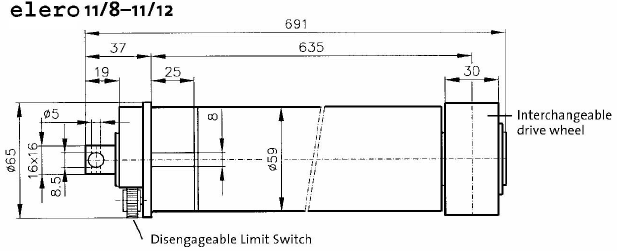 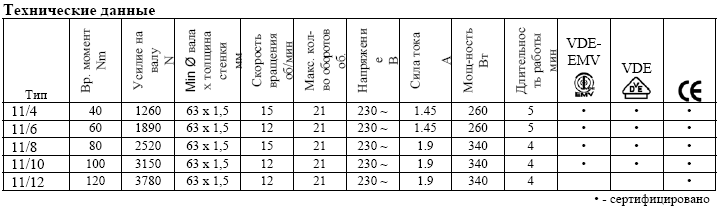 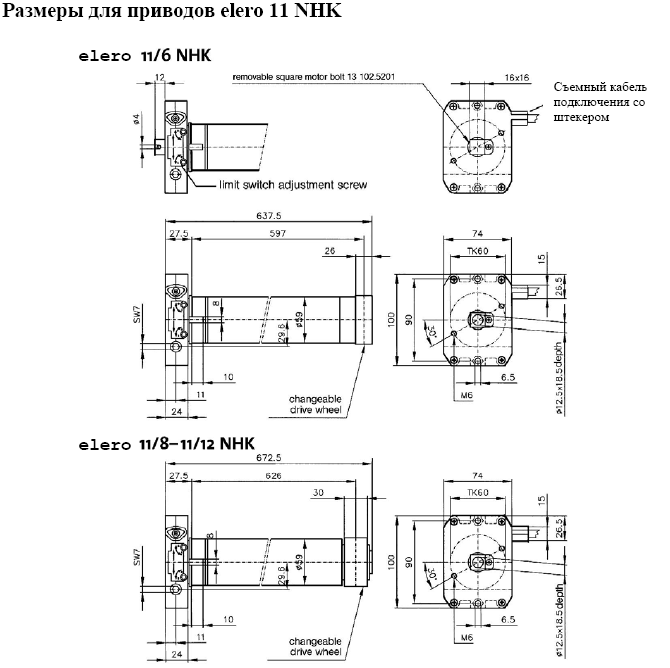 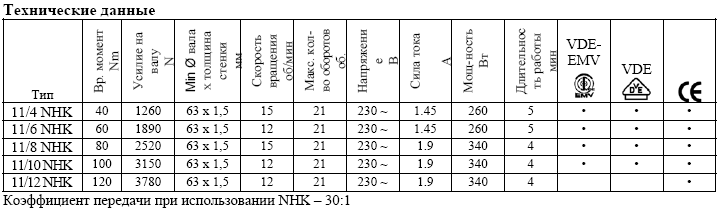 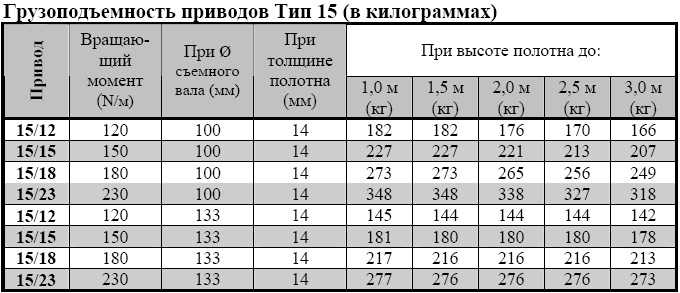 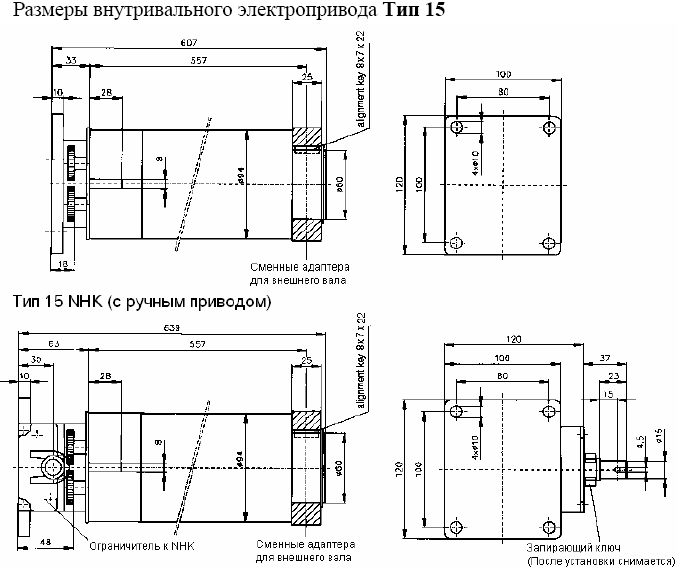 